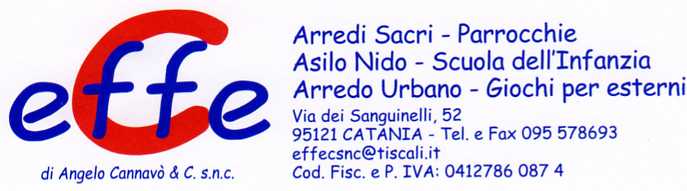 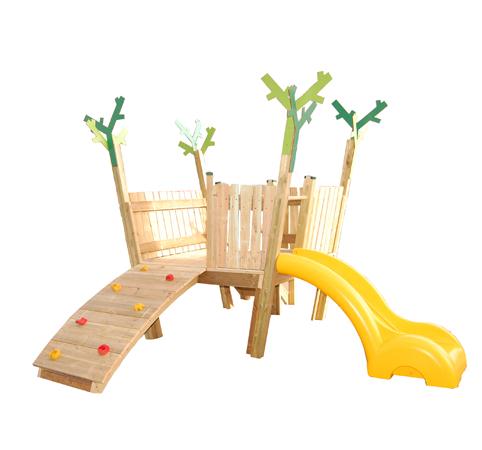 Descrizione:Casetta sull'albero nido, è una novità che da lapossibilità al bambino di creare un mondo tutto suosollevandosi da terra.La struttura è realizzata in pino nordico trattato inautoclave, con montanti 9x9 cm, assito pedana3,5x15 cm, con staccionate modello clessidra da13,5x9x3,5 cm(sp).Il gioco è composto da una scaletta in legno, unoscivolo in polipropilene colorato, un'arrampicataclimber su struttura in legno.Altezza pedana scivolo: 90 cmDimensione pedana 160x160 cm (escluso scivolo edarrampicata)
I colori delle attrezzature rappresentati nelleimmagini sono da considerarsi puramente indicativi.
Categoria: Castelli nido per esterniTipi di scuola: nidoCodice: EP0285X